Близятся новогодние каникулы и праздник Новый Год. К сожалению, в этот период резко увеличивается число пожаров, происходящих в жилом секторе и в местах с массовым пребыванием людей.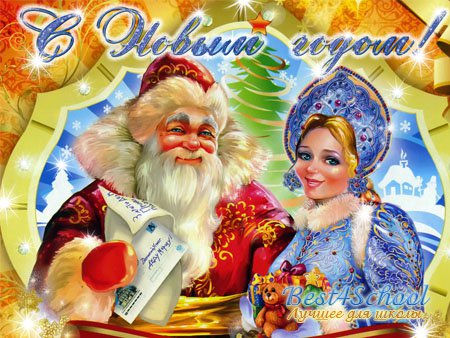 73 пожарная часть с.Юрла напоминает об элементарных правилах пожарной безопасности:Новогодняя ёлка должна устанавливаться на устойчивом основании и не препятствовать выходу из помещения. Ветки ёлки должны находиться на расстоянии не менее 1 метра от стен и потолков;Запрещается украшать ёлку марлей и ватой, не пропитанными огнезащитными составами;Не зажигайте вблизи ёлки бенгальские огни, свечи, не пользуйтесь хлопушками и другими пиротехническими изделиями;Электрические гирлянды должны быть заводского изготовления и полностью исправны, не разрешайте детям их самостоятельно включать и не оставляйте включенными без присмотра. При обнаружении неисправности в иллюминации или гирляндах (нагрев проводов, мигание лампочек, искрение и др.) они должны быть немедленно обесточены.Новый год – это замечательный праздник! но необходимо учитывать правила пользования пиротехническими изделиями:-   не устраивайте салюты ближе 50 метров от зданий и сооружений;- не направляйте ракеты и прочие изделия в сторону зданий и                                 сооружений;-    не держите фитиль во время поджигания около лица;-    не направляйте фейерверки и ракеты на людей;-    не подходите ближе 15 метров к зажженным салютам и фейерверкам.При проведении мероприятий с массовым пребыванием людей в помещениях ЗАПРЕЩЕНО:В помещениях без электрического освещения мероприятия с массовым участием людей проводятся только в светлое время суток;Применять пиротехнические изделия, дуговые прожекторы и свечи;Проводить перед началом или во время представлений огневые, покрасочные и другие пожароопасные и пожаровзрывоопасные работы;Уменьшать ширину проходов между рядами и устанавливать в проходах дополнительные кресла, стулья и др.;Полностью гасить свет в помещении во время спектаклей или представлений.Встретим Новый год и Рождество без пожаров! 
Пожарная охрана Юрлинского района желает Вам здоровья и благополучия.
Надеемся, что при соблюдении мер пожарной безопасности наша помощь, Вам не понадобится!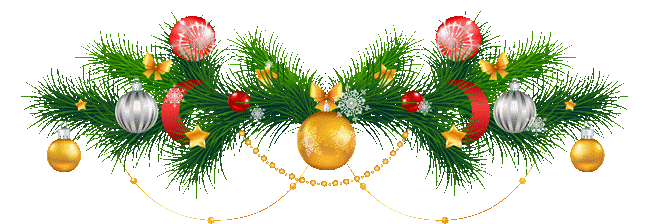 